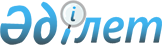 О подготовке и проведении официального визита Действующего Председателя Организации по безопасности и сотрудничеству в Европе - Министра иностранных дел Португальской Республики Антонью Мартинш да Круша в Республику КазахстанРаспоряжение Премьер-Министра Республики Казахстан от 29 октября 2002 года N 167-р      В целях укрепления сотрудничества между Республикой Казахстан и Организацией по безопасности и сотрудничеству в Европе (далее - ОБСЕ) и обеспечения протокольно-организационных мероприятий по подготовке и проведению официального визита Действующего Председателя ОБСЕ - Министра иностранных дел Португальской Республики Антонью Мартинш да Круша в Республику Казахстан с 29 по 30 октября 2002 года в городе Астане: 

      1. Министерству иностранных дел Республики Казахстан: 

      обеспечить протокольно-организационные мероприятия по подготовке и проведению официального визита Действующего Председателя ОБСЕ - Министра иностранных дел Португальской Республики Антонью Мартинш да Круша в Республику Казахстан в период с 29 по 30 октября 2002 года в городе Астане (далее - визит); 

      осуществить финансирование расходов на проведение визита за счет средств, предусмотренных в республиканском бюджете на 2002 год по программе "Представительские затраты". 

      2. Управлению Делами Президента Республики Казахстан (по согласованию) принять необходимые меры по размещению, питанию и транспортному обслуживанию членов официальной делегации ОБСЕ согласно приложению. 

      3. Министерству внутренних дел Республики Казахстан, Службе охраны Президента Республики Казахстан (по согласованию) обеспечить безопасность членов официальной делегации ОБСЕ в аэропорту, местах проживания и посещения, а также сопровождение по маршрутам следования. 

      4. Министерству транспорта и коммуникаций Республики Казахстан в установленном порядке обеспечить: 

      совместно с Министерством обороны Республики Казахстан пролет специального самолета Действующего Председателя ОБСЕ над территорией Республики Казахстан, его посадку и вылет в аэропорту города Астаны; 

      техническое обслуживание, стоянку и заправку специального самолета в аэропорту города Астаны. 

      5. Министерству культуры, информации и общественного согласия Республики Казахстан обеспечить освещение визита в средствах массовой информации. 

      6. Контроль за реализацией настоящего распоряжения возложить на Министерство иностранных дел Республики Казахстан.       Премьер-Министр Приложение                        

к распоряжению Премьер-Министра             

Республики Казахстан                   

от 29»октября 2002 года N 167               

Протокольно-организационные мероприятия по размещению, 

питанию и транспортному обслуживанию членов 

официальной делегации ОБСЕ 

      1. Размещение, питание и транспортное обслуживание членов официальной делегации ОБСЕ (1+5) и сопровождающих лиц в городе Астане в гостинице "Окан Интерконтиненталь-Астана". 

      2. Размещение сотрудников Службы охраны Президента Республики Казахстан в гостинице "Окан Интерконтиненталь-Астана". 

      3. Изготовление печатной продукции (бейджи, спецпропуска на автомобили, кювертки). 

      4. Приобретение в установленном порядке сувениров и подарков для делегации ОБСЕ. 

      5. Техническое оформление церемонии встречи и проводов официальной делегации ОБСЕ в аэропорту города Астаны (VIP-зал, флаги, чайный стол). 

      6. Организация встречи Действующего Председателя ОБСЕ - Министра иностранных дел Португальской Республики в Резиденции Президента Республики Казахстан. 

      7. Организация пресс-конференции в Резиденции Президента Республики Казахстан. 

      8. Организация встречи Действующего Председателя ОБСЕ - Министра иностранных дел Португальской Республики с руководством Парламента Республики Казахстан (здание Парламента) и Государственным секретарем Республики Казахстан - Министром иностранных дел Республики Казахстан (здание МИДа РК). 

      9. Организация официального обеда от имени Государственного секретаря Республики Казахстан - Министра иностранных дел Республики Казахстан в честь Действующего Председателя ОБСЕ - Министра иностранных дел Португальской Республики. 

      10. Медицинское обслуживание членов официальной делегации ОБСЕ и сопровождающих лиц. 
					© 2012. РГП на ПХВ «Институт законодательства и правовой информации Республики Казахстан» Министерства юстиции Республики Казахстан
				